Community of Faith: Manse Information Worksheet 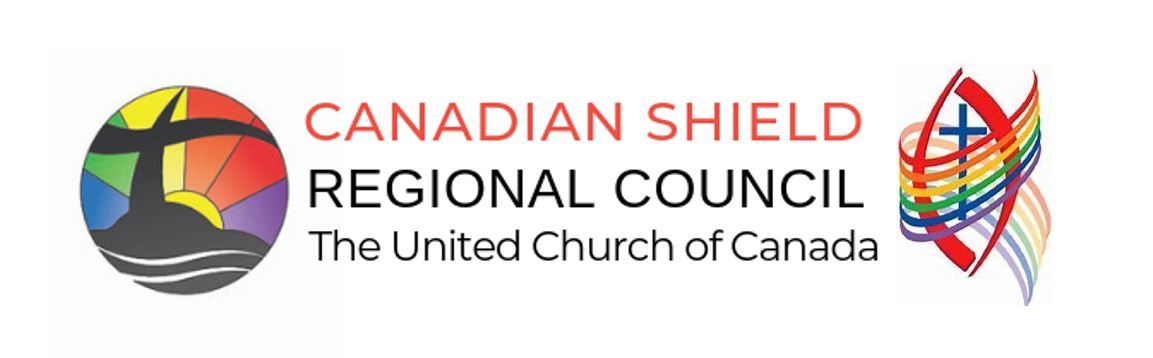 PURPOSE: To provide information about the Community of Faith’s manse, if applicable.Who uses it: Communities of Faith in gathering their profile information for ChurchHub and to be sent to the Regional Council.Community of Faith:      Address:      Pastoral Charge:     Regional Council:      Date: Identification of the manse Street & mailing address: Area DataNeighbourhood:	 Apartments	 Residential	 Rural	 Industrial	 CommercialDistance to:	Schools: 	 km	Church: 	 km	Shopping: 	 km	Transportation: 	 kmAccess:	 Paved roads	 Sidewalks	 OtherServices:	 Municipal water	 Sewers	 Well	 Septic systemSize of lot: 	Type of manse:	 Bungalow	 Split-level	 Detached	 Semi-detached	 Apartment	 Mobile homeNumber of stories:	 1	 1.5	 2	 3Number of bedrooms: ___ Number of bathrooms: ____ Number of living spaces: ____Floor plan (link to file, if available)Features of the manseUtilitiesElectrical wiring:	 200 amps	 100 amps	 Cable TV	 Phone service		 # of jacksHeating system:	 Hot water	 Gravity air	 Forced air	 ElectricEstimated annual heating cost: $ 	Fuel:	 Gas	 Oil	 Wood	 Electricity	 OtherOutbuildings:	 Garage (size) 		 Garden shed (size) 		 Other 	Storms and screens:	 Wood	 Aluminum	All rooms	Some rooms	No roomsWindow shades				Curtain rods				Curtains/drapes				Rugs/carpets				Appliances:	 Electric stove	 Gas stove	 Refrigerator	 Freezer	 Dishwasher	 Dryer	 Automatic washer	 Other 	Type of insulation: 	Other equipment:	 TV aerial/cable/dish	 Lawn mower	 Snow removal equipmentSafety equipment:Location of smoke detectors: 	Location of carbon monoxide detectors (if gas is used): 	Location of fire extinguishers: 	Insurance: Insurance coverage on the manse has been reviewed on (date): 	Furniture: Manses are generally unfurnished. If there is any furniture, a list is attached:	 Yes	 NoRecent photo attached to ministry personnel copy: (link to file, if available)Current monthly rental market value of manse $ 	Attachments documenting agreed repairs and timelines: (link to file, if available)The required features of a manse include heavy appliances (fridge, stove, washer and dryer), window coverings, and rugs. The pastoral charge is also responsible for the annual cost of heat over $800.Manse CommitteeThe pastoral charge Manse Committee and a regional council representative confirm the information on this sheet and its attachments and agree to any suggested improvements.Month/day/year	Printed name: Chair of pastoral charge Manse 	Printed name: Regional Council representative	Committee (or designate) 	(or designate)Street/mailing addressCityProvincePostal code